 Instructions for Preparation of Paper/ManuscriptTopic number:…………….. Paper Identification number: …………. (will be assigned after accepted)Anupon KITSADANIRAMIT1, Phongphan TANKASEAM21Department of Civil Engineering, Faculty of EngineeringKing Mongkut’s Telephone 0-2470-9154, Fax. 0-2427-9063E-mail: anupon@kmutt.ac.th 2Department of Civil Engineering, Faculty of EngineeringTelephone 043-261457, Fax. 043-261457E-mail: phonphan@kku.ac.thAbstract	This article describes a submission procedure and a format of the manuscript for ATRANS Young Researcher’s Forum 2020. Authors are required to strictly follow the guidelines provided here, otherwise, the manuscript will be returning for the proper correction. A good abstract should have only one paragraph. English abstract is required; the length of each should not exceed 300 words. Keywords: Keyword 1, Keyword 2, Keyword 3, Keyword 4, Keyword 51. General IntroductionEach paper must be divided into two parts. The first part includes:TitlePaper identification number (will be assigned after an abstract acceptance)Authors’ namesAffiliations and contact addressesAbstractKeywordsThe second part is the main body of the paper that contains the following sections:IntroductionLiterature reviewMethodologyResultsConclusion/DiscussionAcknowledgement (If preferred)References2. Style and Format2.1 GeneralThe total length of a full paper should be 　5-10 pages. Each paper size should be A4 (21.0cm×29.7cm) and the following margins should be set: Top margin , Bottom margin , Left margin  and Right margin . The sheet should have one-column of abstract and keywords, a two-column format with single spaced lines and column widths of 8.1 cm with a space between columns of 0.6 cm.Manuscripts are typed single space except for headings. The headings numbered must be in Arabic numerals with Times New Roman capital bold 11pt and starts from the left.2.2 Fonts and StyleAll fonts must be in Times New Roman, and the font size of the title, authors’ names, affiliations, heading, abstract, and main text are bold 14pt, 11 pt, 11 pt, bold 12 pt, 11 pt, and 11 pt, respectively.2.3 Authors’ names, Affiliations, TitleThe title should be in capital letters using 14-point bold typeface. Please center the title. Leave one blank line below the title.Type the authors’ names using 11-point plain typeface and put a superscript number (for example 1 and 2) after each author’s name. Each author’s name should appear in the order of the first name, middle name, and last name. The list of authors should be centered. Leave one blank line under the authors’ names.Type the affiliation of each author using 11-point plain typeface in the same sequence as the superscript numbers. The required information consists of the name of the academic department and university or the name of the division and organization. Both, mailing and e-mail addresses of each author must also be provided. The affiliations must be centered. Below the information on affiliations the body text of the paper follows and should be 11-point size throughout.2.4 FiguresAll figures should be placed as close as possible after their first mention in the text. Large figures may span across the page but their distortion to adjust and/or cover the page should be avoided. Figure captions should be centered bottom the figure, they should be referred to in the text as, for example, Fig. 1.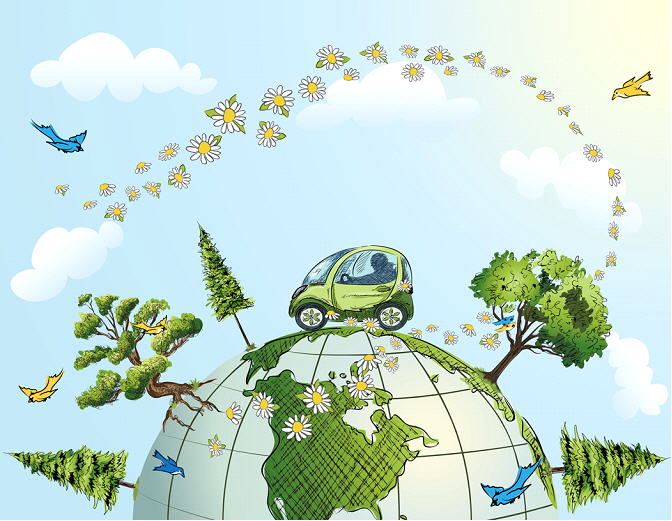 Fig. 1 The example of the figure in this paper2.5 EquationsAll equations should be in MS Equation and placed as close as possible after their first mention in the text. Equations are to be numbered consecutively throughout the text. The equation number should be placed in parenthesis and flushed with right-side margin of page.	a = b + c 	(1)	All fonts in the equations must be in Times New Roman with the font size of 11pt and types in the center of page. Leave a blank line before and after equations.2.6 TablesAll tables should be in MS Word and placed as close as possible after their first mention in the text. Large tables may span across the page but their distortion to adjust and/or cover the page should be avoided. Table captions should be centered above the tables; they should be referred to in the text as, for example, Table 1. Source of tables should be indicated if available.Table 1 The example of table in this paperSource:……3. Submission of Your ManuscriptsPlease attach your manuscript (MS-word format) to papers.atransyrf@gmail.com. Use your paper’s ID code as a file name for example if your paper’s ID code is YRF-01, your submitted file should be named as YRF-01.doc.4. ConclusionAuthors are required to write the full paper of their manuscript following the guidelines indicated in this template. It is imperative that authors insert the text of their manuscript directly in this template. It will ensure that the manuscript is produced as per the format required for inclusion in the proceedings.5. AcknowledgmentThank you for your good paper preparation and participation in ATRANS Young Researcher’s Forum 2019.6. ReferencesLiterature review or word or sentence that duplicates from various sources must be referred to as denoting orderly italicized numerals with superscript above those words or sentences. References should be written in the following:References[1] Patrick, S.M. and Richard, S.T. (1998) New vehicle consumption and fuel efficiency: a nested logit approach, Transportation Research Journal Part E, Vol.34E, No.1, pp.39-51.[2] James, H.B. (1998) Introduction to Transportation Engineering, McGraw-Hill, New York.DomesticInternationalTotalAir10 %75 %41 %Land87 %20 %55 %Sea3 %5 %4 %